7th Grade Unit 6a Math Homework PacketName___________________________ Period _____***YOU MUST SHOW ALL OF YOUR WORK FOR FULL CREDIT***Homework Grade:Grading Policy:							Classwork & Participation: 10% 	Homework: 10%		Tests & Quizzes: 80%Parent Signature ________________________________		Date____________   Student Learning ObjectiveParentInitialsLateGreat!Unit 5 Test Corrections   I can analyze and correct errors from my Unit 5 Test.7107.6.2 Reasoning About Contexts with Tape Diagrams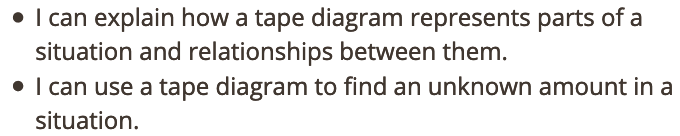  7107.6.4 Reasoning About Equations & Tape Diagrams (Part 1)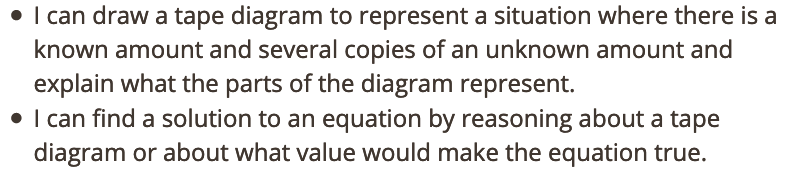  7107.6.5 Reasoning About Equations & Tape Diagrams (Part 2)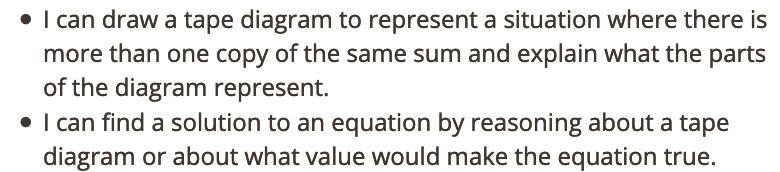  7107.6.7 Reasoning About Solving Equations (Part 1)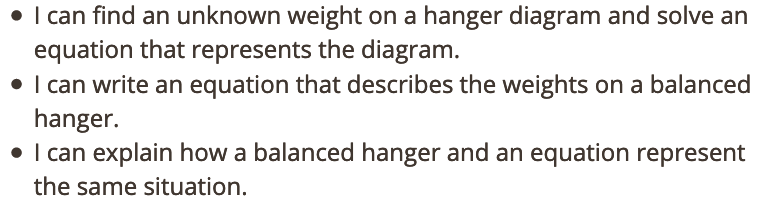 710   Student Learning ObjectiveParentInitialsLateGreat!7.6.8 Reasoning About Solving Equations (Part 2)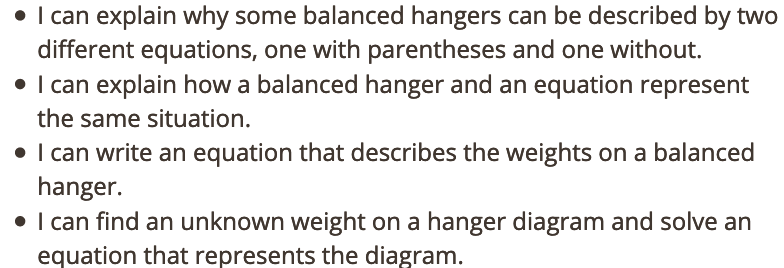  7107.6.9 Dealing with Negative Numbers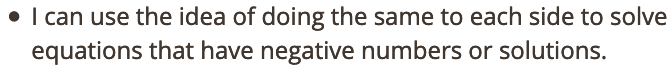  7107.6.10 Different Options for Solving One Equation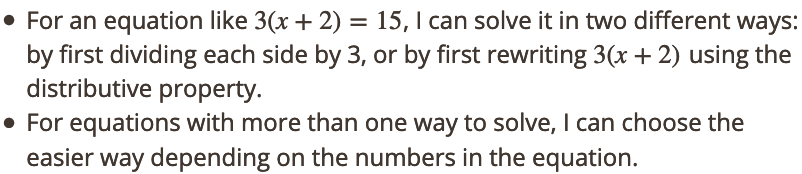  7107.6.11 Using Equations to Solve Problems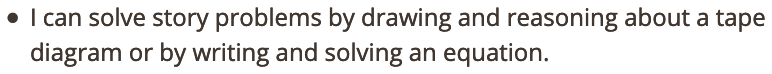  7107.6.12 Solving Problems about Percent Increase/Decrease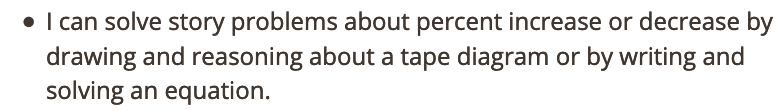  710Mid Unit 6 Study Guide   I can prepare for the mid unit 6 test. 710Earned Pts.Possible Pts.FractionDecimalPercent (%)HW Grade   110